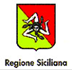 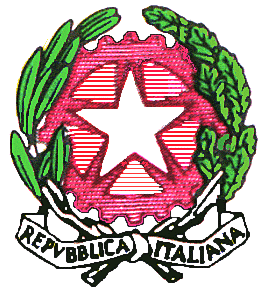 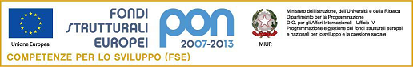 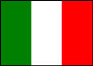 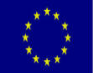 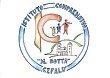 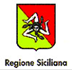 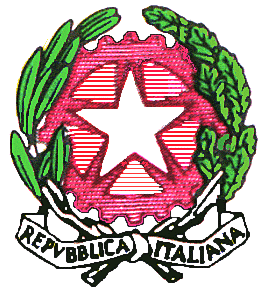 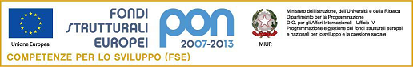 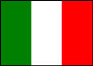 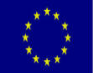 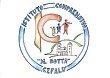 L’attività didattica procederà attraverso l’opportuno ed equilibrato uso dei seguenti metodi:Piattaforma Google suite for Education con Classroom in DaDLezione frontaleLezione dialogataDiscussione libera e guidataCostruzione di mappePercorsi autonomi di approfondimentoAttività legate all'interesse specificoControllo costante del materiale e dei compiti, inteso come valorizzazione del tempo dedicato allo studio domesticoCooperative learningCircle timeTutoringProblem solvvingPeer educationBrainstormingDidattica laboratorialeFlipped classroomUtilizzo nuove tecnologieAltroGli strumenti a supporto di queste attività saranno scelti a seconda delle necessità tra i seguenti:Libri di testo in adozioneStrumenti didattici complementari o alternativi al libro di testoFilm, cd rom, audiolibri.Esercizi guidati e schede strutturate.Contenuti digitaliRECUPERO E POTENZIAMENTOPer facilitare l’apprendimento di tutti gli alunni che presenteranno delle difficoltà e valorizzare le eccellenze, sono previste le seguenti strategie:Semplificazione dei contenutiReiterazione degli interventi didatticiLezioni individualizzate a piccoli gruppiEsercizi guidati e schede strutturatePercorsi di potenziamento e valorizzazione delle eccellenze (concorsi, olimpiadi ecc.)VALUTAZIONEValutazione continua del processo in itinereValutazione formativa che tiene conto dei processi di crescitaValutazione sommativaGli strumenti di verifica utilizzati saranno i seguenti:Verifiche scritteVerifiche oraliProve strutturate o semi-strutturate (risposte a domande aperte, test a risposta multipla, domande a completamento, quesiti vero / falso etc.)Analisi dei compiti svoltiInterrogazione dialogicaDiscussione guidataCRITERI E GRIGLIE DI VALUTAZIONESi fa riferimento ai criteri e alle griglie di valutazione adottati dal Collegio Docenti e inseriti nel PTOF. Cefalù 							Il Coordinatore del Consiglio della classe COMPETENZE CHIAVE: denominatore comune della cittadinanza europeaComunicazione nella madrelinguaComunicazione nelle lingue straniereCompetenza matematica e competenze di base in scienza e tecnologiaCompetenza digitaleImparare a imparareCompetenze interpersonali, interculturali e sociali e competenza civicaSpirito di iniziativa e imprenditorialitàConsapevolezza ed espressione culturaleITALIANOITALIANOITALIANOCOMPETENZE DISCIPLINARIABILITà  SPECIFICHECONOSCENZESTORIASTORIASTORIACOMPETENZE DISCIPLINARIABILITà  SPECIFICHECONOSCENZEGEOGRAFIAGEOGRAFIAGEOGRAFIACOMPETENZE DISCIPLINARIABILITà  SPECIFICHECONOSCENZEINGLESE INGLESE INGLESE COMPETENZE DISCIPLINARIABILITà  SPECIFICHECONOSCENZEFRANCESEFRANCESEFRANCESECOMPETENZE DISCIPLINARIABILITà  SPECIFICHECONOSCENZEMATEMATICAMATEMATICAMATEMATICACOMPETENZE DISCIPLINARIABILITà  SPECIFICHECONOSCENZESCIENZESCIENZESCIENZECOMPETENZE DISCIPLINARIABILITà  SPECIFICHECONOSCENZETECNOLOGIATECNOLOGIATECNOLOGIACOMPETENZE DISCIPLINARIABILITà  SPECIFICHECONOSCENZEARTE E IMMAGINEARTE E IMMAGINEARTE E IMMAGINECOMPETENZE DISCIPLINARIABILITà  SPECIFICHECONOSCENZEMUSICAMUSICAMUSICACOMPETENZE DISCIPLINARIABILITà  SPECIFICHECONOSCENZESCIENZE MOTORIESCIENZE MOTORIESCIENZE MOTORIECOMPETENZE DISCIPLINARIABILITà  SPECIFICHECONOSCENZERELIGIONE CATTOLICARELIGIONE CATTOLICARELIGIONE CATTOLICACOMPETENZE DISCIPLINARIABILITà  SPECIFICHECONOSCENZESTRUMENTO MUSICALESTRUMENTO MUSICALESTRUMENTO MUSICALECOMPETENZE DISCIPLINARIABILITà  SPECIFICHECONOSCENZETEMPIA.S. 2020-2021 Primo quadrimestre con verifica ed eventuale riprogrammazione nel secondo quadrimestre.